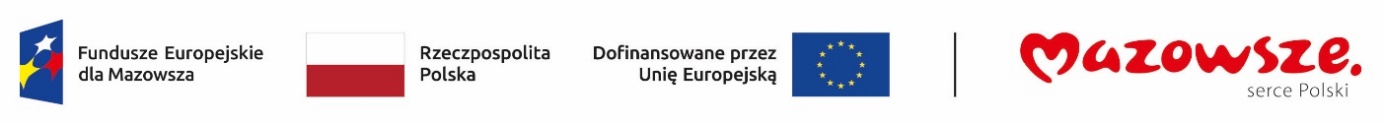 PROJEKT UMOWYUMOWA NR ……./MJWPU/……./2024/Z/WZP.331-1-…../24.U.WSPzawarta w dniu ....................................................pomiędzy Województwem Mazowieckim, z siedzibą 
w Warszawie (03–719 Warszawa) przy ul. Jagiellońska 26, NIP 1132453940 (zwanym dalej Nabywcą usługi), 
w imieniu którego działa Mazowiecka Jednostka Wdrażania Programów Unijnych, z siedzibą w Warszawie 
(00–189 Warszawa) przy ul. Inflanckiej 4 (zwana dalej „Zamawiającym” lub Odbiorcą usługi), reprezentowanym przez Panią Ilonę Soję-Kozłowską – p.o. Dyrektora Mazowieckiej Jednostki Wdrażania Programów Unijnycha…………………………………………………………………………………………………………………………………………………………………………………………………………………………………………………………………………………………………………………………………………………………zwaną dalej „Wykonawcą”.Strony zawierają niniejszą umowę, zwaną dalej „Umową” w ramach zamówienia publicznego prowadzonego 
bez stosowania ustawy na podstawie art. 2 ust.1 pkt 1 w zw. z art. 30 ust. 4 ustawy z dnia 11 września 2019 r. (Dz. U. z 2023 r., poz. 1605, z późn. zm.)§ 1.Przedmiotem umowy jest usługa najmu sal konferencyjnych wraz z wyposażeniem oraz usługą restauracyjną w celu przeprowadzenia przez Mazowiecką Jednostkę Wdrażania Programów Unijnych  maksymalnie 11 szkoleń jednodniowych w ramach Funduszy Europejskich dla Mazowsza na lata 2021-2027. W ramach zawartej umowy Zamawiający zleca, a Wykonawca zobowiązuje się w szczególności do:wynajęcia sal konferencyjnych w obiekcie hotelarskim lub obiekcie konferencyjnym usytuowanym nie dalej niż 3 kilometry od Dworca Centralnego (ul. Aleje Jerozolimskie 54,  00-024 Warszawa), licząc za pomocą portali umożliwiających pomiar odległości, tj. www.targeo.pl, www.maps.google.pl, lub innego podanego przez Wykonawcę, zgodnie z wynikiem najkorzystniejszego pomiaru dokonanego przez Zamawiającego;wyposażenia sal konferencyjnych; obsługi technicznej wymaganych przez Zamawiającego urządzeń, sprzętów (w szczególności laptopów), w tym ich podłączenia i uruchomienia;zapewnienia wyżywienia wszystkim uczestnikom szkoleń;zapewnienia każdorazowo 3 bezpłatnych miejsc parkingowych na czas trwania każdego szkolenia (przy obiekcie hotelarskim lub obiekcie konferencyjnym);rejestracji uczestników;wgrania na laptopy przekazanych przez Zamawiającego materiałów szkoleniowych;przygotowania i wydania uczestnikom notesów, długopisów oraz pendrive’ów z wgranymi materiałami;rozdania wszystkim uczestnikom ankiet oceny szkolenia oraz ich zebranie po zakończeniu szkolenia;opracowania raportu z każdego przeprowadzonego szkolenia;przygotowania raportu zbiorczego z każdego miesiąca oraz raportu zbiorczego z całej umowy;opracowania w porozumieniu z Zamawiającym harmonogramów realizacji szkoleń (zwanych dalej „Harmonogramami” albo „Harmonogramem”);wyznaczenia osób odpowiedzialnych za realizację umowy, w tym kontakt z Zamawiającym;utrzymania stałego kontaktu z Zamawiającym i bieżącego informowania Zamawiającego drogą mailową lub/i telefonicznie o działaniach podejmowanych przez Wykonawcę w związku z organizacją szkoleń, w sposób zapewniający nadzór Zamawiającego nad realizacją umowy;oznakowania sali szkoleniowej oraz zamieszczenia w holu budynku, w którym zostaną przeprowadzone szkolenia widocznej informacji o sposobie dotarcia do sali szkoleniowej.Przedmiot umowy zostanie wykonany w sposób i na zasadach określonych w Opisie Przedmiotu Zamówienia stanowiącym Załącznik nr 1 do umowy (zwanym dalej także „OPZ”), w szczególności:sale konferencyjne zostaną wynajęte w obiekcie hotelarskim o standardzie hotelu minimum trzygwiazdkowego lub obiekcie konferencyjnym znajdującym się w budynku biurowym; obiekt,                          w którym zrealizowana zostanie usługa musi być dostosowany do potrzeb osób z niepełnosprawnościami;każdorazowo sala szkoleniowa będzie: dostosowana do przeprowadzenia szkolenia dla maksymalnie 28 osób (25 uczestników 
i 3 osoby ze strony Zamawiającego);wyposażona we wszystkie wskazane przez Zamawiającego urządzenia, sprzęt i inne elementy;posiadała dostęp do Internetu bezprzewodowego;liczba osób zgłoszonych na jedno szkolenie nie może być mniejsza niż 14 osób (13 uczestników szkolenia i 1 osoba ze strony Zamawiającego) ani większa niż 28 osób (25 uczestników szkolenia 
i 3 osoby ze strony Zamawiającego);Zamawiający zgłosi Wykonawcy najpóźniej w dniu roboczym poprzedzającym termin przeprowadzenia każdego szkolenia – najpóźniej do godziny 12:00 – ostateczną liczbę zrekrutowanych uczestników oraz ilość osób ze strony Zamawiającego; zgłoszenie przekazywane będzie każdorazowo na adres e-mailowy Wykonawcy:………………………………………………………………Zamawiający ma prawo do odwołania szkolenia w przypadku niezrekrutowania zakładanej minimalnej liczby uczestników, o której mowa pkt 3) powyżej; informacja o odwołaniu szkolenia zostanie przekazana Wykonawcy na co najmniej 2 dni robocze przed planowanym terminem szkolenia; Wykonawca ustali w porozumieniu z Zamawiającym nowy termin odwołanego szkolenia;na wniosek Wykonawcy Zamawiający udostępni mu informację o postępach w rekrutacji uczestników szkoleń;dostarczone przez Wykonawcę notesy, długopisy oraz pendrive’y nie mogą posiadać żadnego oznaczenia graficznego i słownego opisującego czy reklamującego podmioty/produkty/marki itp. inne niż nazwa producenta produktów (notesów, długopisów i pendrive’ów) oraz miejsca, w których odbywać się będą szkolenia. Projekty materiałów muszą zostać przekazane do akceptacji Zamawiającego najpóźniej 5 dni roboczych przed rozpoczęciem pierwszego szkolenia.Wykonawca zobowiązuje się wykonać przedmiot umowy z należytą starannością, w sposób, w terminach                 i na zasadach określonych w OPZ oraz zgodnie z przedłożoną ofertą cenową stanowiącą załącznik nr 2 do niniejszej umowy, jak również zaleceniami Zamawiającego.§ 2.Umowa będzie zrealizowana w okresie od dnia jej zawarcia do dnia 2.08.2024 r. Szkolenia odbywać się będą najpóźniej do dnia 1.08.2024 r. w terminach ustalonych przez Zamawiającego z Wykonawcą.§ 3.Wykonawca przedstawi Zamawiającemu pierwszy harmonogram szkoleń w ciągu maksymalnie 7 dni od dnia zawarcia umowy. Harmonogramy sporządzane będą na dany miesiąc kalendarzowy.Kolejne Harmonogramy będą przedstawiane co miesiąc (do 20 dnia każdego miesiąca kalendarzowego, poprzedzającego miesiąc którego dotyczy dany Harmonogram). Sporządzając Harmonogram, o którym mowa w ust. 2 powyżej, Wykonawca przedstawi Zamawiającemu co najmniej 20 terminów szkoleń w danym miesiącu; przy czym każda pojedyncza sala liczona będzie  odrębnie jako jeden termin szkolenia, co w przypadku wynajęcia 1 sali oznacza 1 termin, 2 sal oznacza 2 terminy, 3 sal oznacza trzy terminy (z wyłączeniem ustawowo dni wolnych od pracy oraz sobót i niedziel). Zamawiający poinformuje Wykonawcę o tym, które terminy zaakceptował.Zamawiający zastrzega możliwość zmian (aktualizacji) Harmonogramu w porozumieniu z Wykonawcą.Zamawiający powiadomi (w formie e-mailowej) Wykonawcę o zmianach w harmonogramie w terminie minimum 2 dni roboczych przed planowaną datą najbliższego szkolenia. Wykonawca poinformuje Zamawiającego o akceptacji proponowanej zmiany lub zaproponuje nowy harmonogram do akceptacji Zamawiającego (w formie e-mailowej).Ustalony każdorazowo termin szkolenia przekazywany będzie Wykonawcy drogą elektroniczną na wskazany adres e-mailowy: ………………………………………………………………………………………W przypadku braku porozumienia dotyczącego terminu przeprowadzenia szkolenia, trzeci wskazany termin przez Zamawiającego będzie wiążący.Zmiany w harmonogramie szkoleń nie wymagają zmian w niniejszej umowie i jej aneksowania oraz nie skutkują obowiązkiem ponoszenia jakichkolwiek kosztów przez Zamawiającego.§ 4.Zamawiający w terminie uzgodnionym z Wykonawcą, przed każdym uzgodnionym terminem przeprowadzenia szkolenia, zastrzega sobie prawo do dokonania oględzin miejsca realizacji przedmiotu niniejszej umowy w celu faktycznej oceny, czy Wykonawca zapewnia wszystkie wymogi jakościowe postawione przez Zamawiającego w OPZ. W przypadku stwierdzenia rozbieżności, Zamawiający wyznaczy dodatkowy termin, na ich usunięcie pod rygorem odstąpienia od zawartej umowy (w terminie do 30 dni od dnia upływu dodatkowego terminu, o którym mowa w zdaniu poprzedzającym), po którym dokona ponownych oględzin miejsca realizacji przedmiotu niniejszej umowy.Zamawiający zastrzega sobie prawo do kontroli, w każdym czasie realizacji zawartej umowy w zakresie jej zgodności z przedłożoną ofertą cenową Wykonawcy. Ewentualne nieprawidłowości Zamawiający wskaże Wykonawcy w formie elektronicznej (e-mail) lub faxem.W przypadku stwierdzenia nieprawidłowości w trakcie realizacji szkolenia Wykonawca zobowiązuje się do ich usunięcia w trybie natychmiastowym.Nieusunięcie uchybień oraz niewywiązywanie się z warunków umowy, może skutkować rozwiązaniem zawartej umowy z Wykonawcą w trybie natychmiastowym.§ 5.Do współpracy w sprawach związanych z wykonaniem niniejszej umowy upoważnia się:ze strony Zamawiającego:………………….......................................................; tel.:..........................; e-mail:........................................; …………………........................................................;tel.:..........................; e-mail:.........................................ze strony Wykonawcy: ………...................................................................; tel.:..........................; e-mail:.....................................; ………...................................................................; tel.:..........................; e-mail:.......................................; Zmiana osób, o których mowa w ust. 1, następuje poprzez e-mailowe powiadomienie drugiej Strony i nie stanowi zmiany treści niniejszej umowy.§ 6.W terminie 7 dni roboczych od dnia zakończenia każdego miesiąca kalendarzowego, w którym zostaną przeprowadzone szkolenia, Strony sporządzą protokół odbioru z realizacji umowy za poprzedni miesiąc kalendarzowy, zwany dalej „protokołem”.Protokół powinien zawierać w szczególności:datę i miejsce jego sporządzenia;daty i miejsca szkoleń przeprowadzonych w okresie, którego dotyczy protokół;oświadczenie Zamawiającego o braku albo o istnieniu zastrzeżeń do wykonania zamówienia.Zastrzeżenia, o których mowa w ust. 2 pkt 3) powyżej, Zamawiający zgłosi w protokole, jeżeli stwierdzi, że zamówienie wykonano w sposób niezgodny z wymaganiami Zamawiającego, wskazanymi w zawartej umowie lub/i OPZ lub/ i ofercie cenowej Wykonawcy.Wykonawca zobowiązuje się do przybycia do siedziby Zamawiającego w terminie uzgodnionym telefonicznie/mailowo celem podpisania protokołu odbioru w terminie wskazanym w ust. 1 powyżej. Osobami upoważnionymi do podpisania protokołu są: ze strony Zamawiającego:………………….......................................................; tel.:..........................; e-mail:........................................; …………………........................................................;tel.:..........................; e-mail:.........................................ze strony Wykonawcy: ………...................................................................; tel.:..........................; e-mail:.....................................; ………...................................................................; tel.:..........................; e-mail:.......................................;Protokół będzie podstawą do wystawienia przez Wykonawcę faktury.§ 7.Za wykonanie przedmiotu umowy, w zakresie wskazanym w § 1, Wykonawca otrzyma całkowite wynagrodzenie w kwocie nie większej niż …………………… zł wraz z podatkiem VAT (słownie:…………………………………………………………………………………………………………………………………………………..), zgodnie ze złożoną ofertą cenową Wykonawcy z dnia ………………………………….. r. stanowiącą Załącznik nr 2 do niniejszej umowy.Koszt udziału w szkoleniu jednego uczestnika ustala się na kwotę brutto ……………….zł (słownie:…………………………………………………………………………………………………………………………………………………….).Koszt udziału w szkoleniu jednej osoby ze strony Zamawiającego ustala się na kwotę brutto ………………. zł 
(słownie:…………………………………………………………………………………………………………………………………………………….).Cena określona w ust. 1, obejmuje wykonanie wszystkich czynności związanych z realizacją przedmiotu niniejszej umowy, a w szczególności wynagrodzenia, koszty użytkowania własnego sprzętu i inne opłaty niewymienione, a które mogą wystąpić przy realizacji przedmiotu umowy, zysk, narzuty, ewentualne upusty, podatki w tym podatek VAT oraz pozostałe składniki cenotwórcze.Ostateczna kwota wynagrodzenia Wykonawcy będzie zależeć od liczby osób (w tym uczestników i osób ze strony Zamawiającego) zgłoszonych przez Zamawiającego na jeden dzień roboczy przed terminem danego szkolenia. Podana przez Zamawiającego liczba zgłoszonych osób będzie podstawą do wystawienia faktury. Zamawiający zobowiązuje się zapłacić Wykonawcy wynagrodzenie częściowe po zrealizowaniu szkoleń w danym miesiącu kalendarzowym, na podstawie prawidłowo wystawionej faktury wraz z właściwymi załącznikami, o których mowa w Opisie Przedmiotu Zamówienia, stanowiącym załącznik nr 1 do niniejszej umowy, w ciągu 14 dni kalendarzowych od daty jej otrzymania, przelewem na rachunek bankowy Wykonawcy podany w fakturze, po podpisaniu protokołu, o który mowa w § 6.Za datę płatności strony uznają dzień wysłania przez Zamawiającego polecenia przelewu do banku prowadzącego rachunek Wykonawcy.Wykonawca zobowiązuje się do złożenia ostatniej faktury najpóźniej do dnia 2.08.2024r..Faktura w opisie musi zawierać w szczególności daty szkoleń, wyszczególnione usługi wraz z informacją dotyczącą naliczania płatności w odniesieniu do zgłoszonej przez Zamawiającego liczby uczestników oraz liczby osób ze strony Zamawiającego.Fakturę należy wystawić na Nabywcę – Województwo Mazowieckie, ul. Jagiellońska 26, 03-719 Warszawa,                    NIP:1132453940. Odbiorcą faktury będzie Mazowiecka Jednostka Wdrażania Programów Unijnych,                    ul. Inflancka 4, 00-189 Warszawa, na adres której należy dostarczyć faktury. W przypadku zmiany adresu siedziby Zamawiającego, Wykonawca zostanie poinformowany o tym fakcie drogą elektroniczną (mailowo na adres/y osób upoważnionych do współpracy wskazanych w § 5 ust. 1 a.) Faktury przesyłane drogą elektroniczną należy wysłać na następujący adres e-mail: faktury@mazowia.eu	§ 8.Wykonawca zapłaci Zamawiającemu następujące kary umowne:za nienależytą realizację postanowień zawartej umowy, o których szczegółowo mowa jest w OPZ, w zakresie: sali i jej wyposażenia – 3500 zł brutto;wyżywienia – 2000 zł brutto;sprawności technicznej wymaganego sprzętu oraz urządzeń – 1000 zł brutto;obsługi technicznej – 1000 zł brutto;obiektu, w którym odbywać się będą szkolenia –  1000 zł brutto;miejsc parkingowych –  1000 zł brutto;materiałów szkoleniowych – 500 zł bruttoprzygotowania i przekazywania Zamawiającemu raportów z każdego szkolenia – 500 zł bruttoprzygotowania i przekazywania Zamawiającemu raportu zbiorczego z każdego miesiąca oraz raportu zbiorczego z całej umowy – 500 zł bruttoprzekazywania Zamawiającemu ankiet oceny szkolenia – 500 zł brutto;braku punktualności w organizacji i realizacji szkoleń, o których mowa w OPZ – 500 zł brutto;oznakowania sali i obiektu, w którym będą odbywały się szkolenia, stałego kontaktu                               z Zamawiającym, obsługi organizacyjnej – 500 zł bruttorejestracji uczestników – 500 zł brutto;podpisów na liście obecności (długopisem o niebieskim kolorze tuszu) – 250 zł brutto;przekazanie dokumentów (ułożonych chronologicznie oraz przyporządkowanych do danego terminu szkolenia) – 250 zł brutto;za każdy rozpoczęty dzień opóźnienia w przekazaniu Zamawiającemu dokumentów potwierdzających zatrudnienie na podstawie umowy o pracę osób świadczących usługi wyszczególnione 
w Opisie Przedmiotu Zamówienia -  1000 zł.wysokości 2 % łącznej wartości brutto przedmiotu niniejszej umowy, określonej w § 7 ust. 1  umowy,  za brak możliwości zorganizowania 3 szkoleń w jednym dniu (uwaga: dotyczy Wykonawcy, który zaoferował możliwość realizacji 3 szkoleń w jednym dniu).wysokości 3 % łącznej wartości brutto przedmiotu niniejszej umowy, określonej w § 7 ust. 1 umowy, za każde nieprzeprowadzone z przyczyn dotyczących Wykonawcy szkolenie;wysokości 10% łącznej wartości brutto przedmiotu niniejszej umowy, określonej w § 7 ust. 1 umowy, w przypadku rozwiązania umowy z powodu okoliczności, za które odpowiada Wykonawca;Postanowienia ust. 1 powyżej, nie wykluczają prawa Zamawiającego do dochodzenia od Wykonawcy odszkodowania uzupełniającego na zasadach ogólnych, jeżeli wartość powstałej szkody przekroczy wysokość naliczonych kar umownych.Wysokość naliczonych kar umownych nie może przekroczyć wartości umowy brutto  określonej w § 7 ust. 1 niniejszej umowy.Wykonawca wyraża zgodę na potrącenie kar umownych z wynagrodzenia.Wykonawca ponosi pełną odpowiedzialność za szkody wyrządzone Zamawiającemu i jego pracownikom, osobom trzecim, spowodowane niewykonaniem lub nienależytym wykonaniem usług będących przedmiotem niniejszej umowy, a także za powstałe w związku z wykonywaną przez niego usługą, jak również powstałe na skutek zdarzeń losowych z wyłączeniem zdarzeń występujących po stronie Zamawiającego.Naprawienie szkody, którą poniósł Zamawiający lub osoby trzecie, z powodu nienależytego wykonania zawartej umowy przez Wykonawcę, obejmuje wyłącznie rzeczywiste straty Zamawiającego lub osób trzecich.Skutki finansowe wynikłe z wadliwego lub nieterminowego wykonania usługi ponosić będzie Wykonawca.Za działania lub zaniechania działań podmiotów, którym Wykonawca powierzył wykonanie zamówienia, Wykonawca odpowiada jak za własne.§ 9.Zamawiający, będący Administratorem danych osobowych powierza Wykonawcy, jako Podmiotowi przetwarzającemu, w trybie art. 28 Rozporządzenia Parlamentu Europejskiego i Rady (UE) 2016/679 z dnia 27 kwietnia 2016 r. w sprawie ochrony osób fizycznych w związku z przetwarzaniem danych osobowych 
i w sprawie swobodnego przepływu takich danych oraz uchylenia dyrektywy 95/46/WE (ogólne rozporządzenie o ochronie danych) (Dz. U. UE. L. z 2016 r. Nr 119, str. 1 z późn. zm.),zwanego w dalszej części Umowy „Rozporządzeniem” lub „RODO” oraz decyzji wykonawczej Komisji UE 2021/915 z dnia 4 czerwca 2021 r. w sprawie standardowych klauzul umownych między administratorami a podmiotami przetwarzającymi, do przetwarzania dane osobowe uczestników szkolenia w zakresie: imienia i nazwiska, w celu potwierdzenia obecności na szkoleniu oraz w celu wystawienia zaświadczenia o uczestnictwie w szkoleniu.Wykonawca oświadcza, że znana jest mu treść RODO jak również ustawy z dnia 10 maja 2018 r. o ochronie danych osobowych – co najmniej w zakresie, w jakim jest to związane z przetwarzaniem danych osobowych przez podmiot przetwarzający (procesora), o którym mowa w art. 4 pkt 8 RODO.Wykonawca zobowiązuje się przetwarzać powierzone mu dane osobowe wyłącznie na zasadach, w zakresie i w celu przewidzianym w niniejszym dokumencie, jak również zgodnie z przepisami RODO oraz innymi przepisami prawa powszechnie obowiązującego, które chronią prawa osób, których dane osobowe zostaną powierzone Wykonawcy przez Zamawiającego.Mając na uwadze stan wiedzy technicznej, koszt wdrażania oraz charakter, zakres, kontekst i cel przetwarzania danych osobowych przekazanych Wykonawcy przez Zamawiającego oraz ryzyko naruszenia praw lub wolności osób, których dane zostały powierzone, Wykonawca zobowiązuje się podjąć wszelkie odpowiednie środki, w tym środki techniczne i organizacyjne wymagane przez RODO, aby zapewnić odpowiedni stopień bezpieczeństwa chroniący dane przed naruszeniem prowadzącym do przypadkowego lub niezgodnego z prawem zniszczenia, utracenia, zmodyfikowania, nieuprawnionego ujawnienia lub nieuprawnionego dostępu do danych. W zakresie przestrzegania tych przepisów Wykonawca ponosi odpowiedzialność jak administrator danych.Wykonawca zobowiązuje się przetwarzać powierzone mu dane osobowe wyłącznie na udokumentowane polecenie Zamawiającego. Wykonawca może przetwarzać dane osobowe bez polecenia Zamawiającego tylko wtedy, gdy obowiązek taki nakłada na niego prawo Unii Europejskiej lub prawo polskie. W takim przypadku przed rozpoczęciem przetwarzania Wykonawca poinformuje Zamawiającego o tym obowiązku prawnym, chyba że prawo zabraniać będzie udzielenia takiej informacji z uwagi na ważny interes publiczny.Wykonawca bezzwłocznie powiadamia Zamawiającego, jeżeli w jego opinii polecenie wydane przez Zamawiającego narusza przepisy RODO lub obowiązujące przepisy Unii Europejskiej lub prawa polskiego o ochronie danych.Wykonawca oświadcza, że dysponuje zasobami, doświadczeniem, wiedzą fachową i personelem, które umożliwią mu prawidłowe wykonywanie obowiązków związanych z przetwarzaniem powierzonych mu przez Zamawiającego danych osobowych.Wykonawca zobowiąże swych pracowników do należytej staranności w zakresie zachowania w poufności danych osobowych sposobu ich przetwarzania i zabezpieczenia. Wykonawca może powierzyć dane osobowe objęte niniejszą umową do dalszego przetwarzania podwykonawcom jedynie w celu wykonania Umowy i po uzyskaniu uprzedniej pisemnej zgody Zamawiającego. Podwykonawca, o którym mowa niniejszym ustępie, winien spełniać te same gwarancje i obowiązki jakie zostały nałożone na Wykonawcę w niniejszej Umowie.  Wykonawca zapewni, że przetwarzanie danych osobowych przez Wykonawcę i jego ewentualnych podwykonawców, będzie się odbywało wyłącznie na terytorium Polski . W każdym przypadku dalszego powierzenia przetwarzania danych osobowych na podstawie ust. 9, Wykonawca ma obowiązek niezwłocznie przekazać Zamawiającemu informacje o dacie zawarcia umowy dalszego powierzenia przetwarzania danych osobowych, firmie, adresie siedziby podwykonawcy oraz adresie rzeczywistego przetwarzania danych osobowych przez podwykonawcę. W przypadku jakichkolwiek zmian w zakresie wykorzystywanych podwykonawców, miejsca przetwarzania przez nich danych osobowych, ich danych identyfikacyjnych lub kontaktowych, Wykonawca jest zobowiązany niezwłocznie poinformować o nich Zamawiającego.Wykonawca zobowiązany jest do prowadzenia aktualnego wykazu innych podmiotów przetwarzających, którym dalej powierzył dane osobowe do przetwarzania na podstawie zgody Zamawiającego . Zamawiający może cofnąć zgodę na dalsze powierzenie przetwarzania danych osobowych podwykonawcom, o których mowa w ust. 9, jeżeli z okoliczności wynika, że przetwarzanie przez nich danych osobowych odbywa się niezgodnie z prawem, niniejszym dokumentem, lub zagraża bezpieczeństwu danych osobowych. W przypadku wycofania zgody, Wykonawca jest zobowiązany niezwłocznie doprowadzić do zaprzestania przetwarzania danych przez podwykonawcę.Wykonawca ponosi pełną odpowiedzialność wobec Zamawiającego za niewywiązanie się ze spoczywających na podwykonawcy obowiązków ochrony danych. W przypadku gdyby w wyniku działania lub zaniechania podwykonawcy, Zamawiający poniósł szkodę, Wykonawca zobowiązuje się do jej naprawienia.Wykonawca poinformuje niezwłocznie Zamawiającego o wszelkich przypadkach naruszenia tajemnicy danych osobowych lub ich niewłaściwym użyciu (nie później niż w ciągu 24 godzin od chwili uzyskania informacji o wystąpieniu któregokolwiek z tych zdarzeń).Zgłoszenie, powinno zostać przekazane co najmniej drogą elektroniczną na następujący adres e-mail: zgloszenieiod@mazowia.eu - jak również powinno zostać przekazane osobie odpowiedzialnej za realizację Umowy ze strony Zamawiającego, wskazanej w Umowie i powinno zawierać informacje niezbędne do zgłoszenia naruszenia ochrony danych osobowych organowi nadzorczemu, o którym mowa w art. 33 RODO. Jeżeli przekazanie tych informacji równocześnie nie jest możliwe, pierwotne zgłoszenie zawiera informacje dostępne w danej chwili, a po uzyskaniu dostępu do dalszych informacji Wykonawca przekazuje je bez zbędnej zwłoki.Wykonawca zobowiązuje się do niezwłocznego poinformowania Zamawiającego o jakimkolwiek postępowaniu, w szczególności administracyjnym lub sądowym, dotyczącym przetwarzania przez Wykonawcę danych osobowych określonych w Umowie, o jakiejkolwiek decyzji administracyjnej lub orzeczeniu dotyczącym przetwarzania tych danych, skierowanych do Wykonawcy, a także o wszelkich planowanych, o ile są wiadome, lub realizowanych kontrolach i inspekcjach dotyczących przetwarzania u Wykonawcy tych danych osobowych, w szczególności prowadzonych przez inspektorów upoważnionych przez Prezesa Urzędu Ochrony Danych Osobowych.Zamawiający zgodnie z art. 28 ust. 3 pkt h) Rozporządzenia ma prawo do przeprowadzania audytu, w tym inspekcji, czy środki zastosowane przez Wykonawcę przy przetwarzaniu i zabezpieczeniu powierzonych danych osobowych spełniają postanowienia Umowy oraz wymogi RODO. Strony uzgadniają termin audytu na 7 dni  przed planowaną kontrolą. Wykonawca dokona niezbędnych czynności w celu umożliwienia wykonania tego uprawnienia przez Zamawiającego. Zamawiający lub upoważniony przez niego lub administratora danych  audytor zewnętrzny ma prawo w szczególności do:1) 	wstępu, w godzinach pracy Wykonawcy, za okazaniem imiennego upoważnienia, do pomieszczeń, w których w których są przetwarzane powierzone dane osobowe i przeprowadzenia niezbędnych badań lub innych czynności kontrolnych w celu oceny zgodności przetwarzania danych osobowych z Rozporządzeniem oraz niniejszą umową; 2)	żądania złożenia pisemnych lub ustnych wyjaśnień oraz wzywać i przesłuchiwać pracowników w zakresie niezbędnym do ustalenia stanu faktycznego; 3)	wglądu do wszelkich dokumentów i wszelkich danych mających bezpośredni związek z przedmiotem audytu oraz sporządzania ich kopii; 4)	przeprowadzania oględzin urządzeń, nośników oraz systemu informatycznego służącego do przetwarzania danych osobowych. Wykonawca niezwłocznie zawiadamia Zamawiającego o każdym wniosku otrzymanym od osoby, której dane dotyczą. Wykonawca nie odpowiada na taki wniosek samodzielnie, chyba że Zamawiający wyraził na to zgodę.Wykonawca zobowiązuje się do wspierania i udzielania pomocy Zamawiającemu, w niezbędnym zakresie, przy wywiązywaniu się z obowiązku odpowiadania na żądania osoby, której dane osobowe dotyczą oraz wywiązywania się z obowiązków określonych w art. 32-36 Rozporządzenia. Bez uszczerbku dla przepisów RODO, w przypadku gdy Wykonawca narusza swoje obowiązki wynikające z zapisów Umowy dotyczących przetwarzania danych osobowych, Zamawiający może polecić mu, by zawiesił przetwarzanie danych osobowych do czasu zapewnienia zgodności z zapisami Umowy, lub Umowa ulega rozwiązaniu. Wykonawca niezwłocznie zawiadamia administratora, jeżeli z jakiegoś powodu nie jest w stanie zastosować się do zapisów Umowy dotyczących przetwarzania danych osobowych.Zamawiający jest uprawniony do rozwiązania umowy w zakresie, w jakim dotyczy ona przetwarzania danych osobowych, jeżeli:1) Zamawiający zawiesił przetwarzania danych osobowych przez Wykonawcę zgodnie z ust. 28 i jeżeli zgodność z zapisami Umowy nie zostanie przywrócona w rozsądnym terminie;2) Wykonawca narusza zapisy Umowy dotyczące przetwarzania danych osobowych lub swoje obowiązki wynikające z RODO.Wykonawca ma prawo rozwiązać Umowę w zakresie , w jakim dotyczy ona przetwarzania danych osobowych zgodnie z zapisami Umowy, jeżeli po zawiadomieniu Zamawiającego o tym, że jego polecenie narusza obowiązujące wymogi prawne zgodnie z ust. 6 Umowy, Zamawiający nalega na wypełnienie polecenia.Wykonawca po zakończeniu lub rozwiązaniu Umowy usunie w sposób trwały i nieodwracalny wszelkie powierzone niniejszą Umową dane osobowe i ich istniejące kopie ze swoich nośników elektronicznych oraz papierowych w terminie 7 dni , chyba że prawo Unii Europejskiej lub prawo państwa członkowskiego nakazują przechowywanie danych osobowych. Usunięcie danych Wykonawca potwierdza protokołem  przekazanym do MJWPU. Protokół może być przekazany drogą elektroniczną na adres mailowy: ………@………………  Wykonawca zapewnia przestrzeganie wszystkich zapisów umowy do czasu usunięcia danych.§ 10.Dane osobowe reprezentantów Strony oraz osób wskazanych do kontaktu, zawarte w niniejszej Umowie, będą przetwarzane przez drugą Stronę jako oddzielnego administratora danych osobowych wyłącznie w celu koordynowania i realizacji ustaleń wynikających z niniejszej Umowy oraz w celu realizacji uprawnień i obowiązków wynikających z przepisów prawa. Każda ze Stron zobowiązuje się we własnym zakresie wykonać obowiązek informacyjny w powyższym zakresie zgodnie z przepisami RODO (klauzula informacyjna ze strony MJWPU stanowi załącznik nr 4 do umowy). § 11.Wykonawca zobowiązuje się do zachowania poufności oraz nieprzekazywania osobom trzecim danych, informacji i wiedzy, do których uzyska dostęp w trakcie realizacji przedmiotu umowy, oraz do dbałości  o bezpieczeństwo danych, do których będzie miał dostęp, a także gwarantuje zachowanie poufności przez osoby, przy pomocy których będzie wykonywać umowę. Wykonawca zobowiązuje się do niewykorzystywania informacji, do których uzyska dostęp w trakcie realizacji umowy, do innych celów niż wykonywanie czynności wynikających z umowy, bez uprzedniej zgody Zamawiającego wyrażonej pisemnie pod rygorem nieważności. § 12.Zamawiający zastrzega prawo do rezygnacji z realizacji maksymalnie 2 szkoleń w przypadku braku możliwości zrekrutowania uczestników lub braku możliwości organizacyjno-kadrowych do przeprowadzenia szkoleń lub przeprowadzenia szkoleń ze wszystkich wymaganych w danym roku obszarów tematycznych. Informacja o rezygnacji, o której mowa powyżej, zostanie przekazana Wykonawcy drogą elektroniczną w terminie minimum 5 dni roboczych przed ustalonym pomiędzy Zamawiającym i Wykonawcą terminem danego szkolenia lub nie później niż na 15 dni roboczych przed terminem zakończenia realizacji niniejszej umowy. Zamawiający przewiduje możliwość zmiany postanowień zawartej umowy w stosunku do treści złożonej oferty na podstawie, której dokonano wyboru Wykonawcy w zakresie zwiększenia liczby szkoleń: wprowadzenie stosownej zmiany możliwe będzie w przypadku niezrekrutowania i niezgłoszenia przez Zamawiającego maksymalnej liczby uczestników szkoleń, określonej w Załączniku nr 1 do umowy, tj. 275 uczestników lub/i niezgłoszenia maksymalnie 33 osób ze strony Zamawiającego (określonych w Załączniku nr 1 do umowy) powodując tym samym oszczędności finansowe. Zamawiający dopuszcza wówczas możliwość zorganizowania dodatkowej liczby szkoleń w ramach niewydatkowanych środków finansowych dla kwoty nieprzekraczającej różnicy pomiędzy całkowitym wynagrodzeniem wskazanym w § 7 ust. 1, a poniesionymi wydatkami. Zmiana taka, musi zostać zaakceptowana przez obie Strony umowy. Powyższa zmiana nie może spowodować zwiększenia cen za realizację poszczególnych elementów przedmiotu zamówienia, jak również całkowitej wartości zamówienia, nie może również wpłynąć na ustalane terminy i jakość realizowanych usług jak również na ostateczny termin realizacji zamówienia wskazany w par. 2 umowy.Zamawiający przewiduje możliwość zmiany postanowień zawartej umowy w stosunku do treści złożonej oferty na podstawie, której dokonano wyboru Wykonawcy w zakresie miejsca realizacji usługi.W przypadku wystąpienia nagłych, wyjątkowych zdarzeń lub niezwykłych i nieprzewidzianych okoliczności niezależnych od Strony, która się na nie powołuje i których konsekwencji mimo zachowania należytej staranności nie można było uniknąć lub przewidzieć lub nawet w razie przewidzenia nie da się zapobiec ich skutkom, uniemożliwiających Wykonawcy zorganizowanie i przeprowadzenie szkolenia w miejscu wskazanym w ofercie cenowej Wykonawcy, stanowiącej Załącznik nr 2 do umowy, Strony mogą zmienić umowę w zakresie miejsca realizacji usługi.Wykonawca jest zobowiązany do pisemnego zawiadomienia (minimalnie mailowo) Zamawiającego o wystąpieniu okoliczności określonych w ust. 3 powyżej oraz do zaproponowania innego, niewymienionego w ofercie cenowej Wykonawcy, obiektu hotelarskiego lub obiektu konferencyjnego znajdującego się w budynku biurowym o lokalizacji, za którą nowy obiekt dostałby liczbę punktów nie mniejszą niż ta, którą otrzymał obiekt przedstawiony w ofercie cenowej Wykonawcy, stanowiącej załącznik do umowy oraz o standardzie nie gorszym niż obiekt hotelarski lub obiekt konferencyjny znajdujący się w budynku biurowym opisany w Opisie Przedmiotu Zamówienia oraz w Opisie obiektu, stanowiącym załącznik nr 3 do niniejszej umowy.Po otrzymaniu pisemnego zgłoszenia (minimalnie mailowo) o konieczności zmiany miejsca szkolenia Zamawiający rozpatrzy konieczność dokonania zmiany lokalizacji szkolenia, a na podstawie opisu proponowanego nowego miejsca dokona jego oceny (analogicznej do sposobu oceny ofert). Jeżeli nowy obiekt uzyska – nie mniej punktów niż obiekt z oferty Wykonawcy, a jego zmiana zostanie uznana przez Zamawiającego za możliwą, Zamawiający wyrazi zgodę na dokonanie zmiany miejsca realizacji szkolenia. Zmiana musi zostać zaakceptowana przez obie Strony umowy. W przypadku wystąpienia sytuacji związanej z zaproponowaniem przez Wykonawcę harmonogramu 
(w opinii Zamawiającego) trudnego/niemożliwego do realizacji ze względu na brak możliwości rekrutacji uczestników lub/i w sytuacji związanej z ograniczoną dostępnością trenerów, Wykonawca zobowiązany jest zaproponować inną, niewymienioną w ofercie dodatkową lokalizację (celem zwiększenia ilości dostępnych terminów w harmonogramie), o standardzie nie niższym niż opisany w załączniku nr 1 do Umowy. Proponowany obiekt musi zostać przedstawiony pisemnie (minimalnie mailowo) wraz z opisem wszystkich istotnych elementów, minimalnie tych, których wymagał Zamawiający na etapie składania ofert. Do dokonania zmiany nie jest wymagane zawarcie aneksu.Zmiana umowy w zakresie określonym w ust. 1, ust. 2, ust. 3 oraz ust. 6 nie może spowodować zwiększenia ceny za realizację przedmiotu zamówienia, nie może również wpłynąć na termin i jakość realizowanych usług. Zmiany umowy w zakresie określonym w ust. 1, ust. 2, ust. 3 oraz ust. 6 nie wymagają zawarcia aneksu do niniejszej Umowy. § 13.Stronom przysługuje prawo do wypowiedzenia umowy ze skutkiem natychmiastowym w przypadku naruszenia  istotnych zapisów niniejszej umowy, przez drugą stronę.Zamawiającemu przysługuje prawo do odstąpienia od niniejszej umowy w razie wystąpienia istotnej zmiany okoliczności powodującej, że wykonanie zawartej umowy nie leży w interesie publicznym, czego nie można było przewidzieć w chwili zawarcia niniejszej umowy. Zamawiający może odstąpić od zawartej umowy w terminie 30 dni kalendarzowych od powzięcia wiadomości o powyższych okolicznościach. W takim wypadku Wykonawca może żądać jedynie wynagrodzenia należnego mu z tytułu wykonania części zawartej umowy.§ 14.Wszystkie zmiany postanowień niniejszej umowy wymagają zachowania formy pisemnej pod rygorem nieważności, z wyłączeniem zmian opisanych w § 5, § 6 ust. 5, § 7 ust. 10 oraz w przypadkach wskazanych § 12 ust. 8 umowy. W sprawach nieuregulowanych niniejszą umową mają zastosowanie przepisy Kodeksu cywilnego i ustawy Prawo zamówień publicznych.Spory mogące wynikać z realizacji niniejszej umowy będą rozstrzygane przez sąd właściwy miejscowo dla siedziby Zamawiającego.Umowę sporządzono w czterech jednobrzmiących egzemplarzach, trzy dla Zamawiającego i jeden dla Wykonawcy. Umowa wchodzi w życie z dniem jej zawarcia. Wykonawca nie może dokonać cesji zobowiązań finansowych wynikających z niniejszej umowy na rzecz osoby trzeciej bez pisemnej zgody Zamawiającego.Załącznikami stanowiącymi integralną część niniejszej umowy są:Opis Przedmiotu Zamówienia;Oferta cenowa Wykonawcy z dnia …………………………. r.;Opis obiektu.Klauzula informacyjna dla przedstawiciela Wykonawcy i osoby kontaktowejZAMAWIAJĄCY:								WYKONAWCA: